IEEE P802.11
Wireless LANsACTION ITEMS:ACTION ITEMS:802.11 Document Template InstructionsTo properly identify your Word document as an IEEE 802.11 Submissionthere are 5 steps that you must complete, and 8 data fields that you must fill in.Step 1. Obtain a document number (has the form yy/xxxx).TGme (REVme) Mixed-mode –Monday, March 13, 2023, at 016:00-18:00 ET.Called to order 4:05pm ET by the TG Chair, Michael MONTEMURRO (Huawei).Introductions of other Officers present:Vice Chair - Mark HAMILTON (Ruckus/CommScope)Vice Chair - Mark RISON (Samsung)Editor - Emily QI (Intel)Editor – Edward AU (Huawei)Secretary - Jon ROSDAHL (Qualcomm)Introduction of others in the room and online.Remember that Registration is required for this meeting and all the meetings this week as part of the 2023 March 802 Plenary.Review Patent Policy and Copyright policy and Participation Policies.No Issues noted.Review Agenda: 11-23/0175r2:https://mentor.ieee.org/802.11/dcn/23/11-23-0175-02-000m-revme-agenda-march-2023-plenary-session.pptx Monday Mar 13, 4 pm ETChair’s Welcome, Policy & patent reminderApprove agenda.Motion – Minutes approval (Slide 7)Editor ReportComment ResolutionCIDs 3026, 3051, 3349 & 3355 – doc 11-23/232 - Patil (Qualcomm)CIDs 3150, 3159, 3158, 3802, 3801 – doc 11-23/161 – Ajami (Qualcomm)CIDs 3002, 3004, 3003 3013 3012 3020 3021 – doc 11-23/236 – Patil (Qualcomm) CIDs  3189, 3225, 3346, 3187, 3509, 3435 – Hamilton (Ruckus/Commscope)Reces Adjusted Monday’s Agenda.  The rest of the week will be formally approved each day.No objection, but then we decided to move the Minutes Motion to Thursday due to an update that was done to the January interim Minutes.Editor Report – doc 11-21/0687r14– Emily QI (Intel)https://mentor.ieee.org/802.11/dcn/21/11-21-0687-14-000m-802-11revme-editor-s-report.pptx Review the status of the draft.Reference Documents:Draft P802.11REVme D 2.1 will be available in members’ area soon. Draft P802.11REVme_D2.1.pdfDraft P802.11REVme_D2.1 Redline Compared to D2.0.pdfD2.1word docs and figures are also available (member’s area) for preparing submissions.REVme_D2.1.rtf.zip 
Figure Source-D2.1.zipWG LB Comments All CC35 Comments – 604; All LB258 Comments - 1392 ; All LB270 comments – 822https://mentor.ieee.org/802.11/dcn/22/11-22-0065-14-000m-revme-wg-ballot-comments.xls    Comment Status: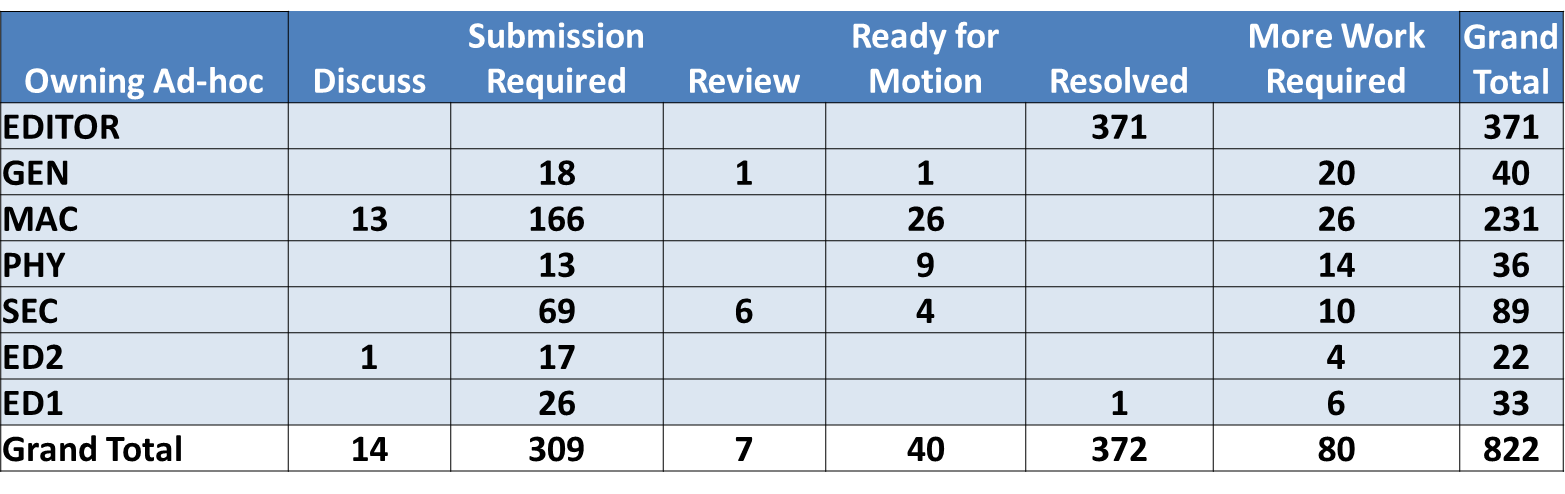 Review doc 11-23/232 – CIDs 3026, 3051, & 3355 (GEN) and 3349 (MAC) Abhi PATIL (Qualcomm)https://mentor.ieee.org/802.11/dcn/32/11-23-232-02-000m-lb270-resolution-for-cids-related-to-definitions.docx CID 3051(GEN), 3349 (MAC), 3355 (GEN)Review commentReview the discussion in the submission.Discussion can this be simplified as there is only one AP type?No, there are other types of infrastructure APs.Review definition: direct link: A bidirectional link from one quality-of-service (QoS) station (STA) to another QoS STA operating in the same (#1739)QoS independent basic service set (IBSS), or infrastructure QoS basic service set (BSS) that does not pass through a QoS access point (AP).(#562)(#1649)Proposed Resolution: 3355 (GEN) Rejected insufficient detail:REJECTED - The comment fails to identify changes in sufficient detail so that the specific wording of the changes that will satisfy the commenter can be determined.Proposed Resolution: 3051 (GEN) and 3349 (MAC): Incorporate the changes in 11-21/0232r2: https://mentor.ieee.org/802.11/dcn/32/11-23-232-02-000m-lb270-resolution-for-cids-related-to-definitions.docx, indicated with [3051].No Objection – Mark 3 CIDs Ready for MotionCID 3026 (GEN) Review CommentDiscussion on if TDLS be set up on a secondary channel of a BSS?)Discussion on on-channel and off-channel TDLS linkDiscussion on if the proposed change was correct or not.Stay with the R2 for the resolution for CID 3026 in R2.Proposed Resolution: Revised. Incorporate the changes in 11-21/0232r2: https://mentor.ieee.org/802.11/dcn/32/11-23-232-02-000m-lb270-resolution-for-cids-related-to-definitions.docx, indicated with [3026].No Objection – Mark Ready for Motion.Review doc 11-23/0161r0 – Abel AJAMI (Qualcomm)https://mentor.ieee.org/802.11/dcn/23/11-23-0161-00-000m-lb270-resolution-for-mics-cids.docx There are a number of CIDs that will be resolved with one submission.CID 3145 (MAC)Review the submission.Discussion on change of Off-channel to Peer to Peer TWT Support.One disagrees with the changes being proposed, but Thursday we will have a motion and see if the group has consensus.Discussion on keeping the Clause 11 changes, but not the Clause 9 change.Discuss the context of the change from "off-channel" to "peer-to-peer" in the tables, I find 4x off-channel TWT agreement and 4x off-channel TWT schedule not in a table.Several concerns were expressed. Desire to complete the CID resolutions sooner than later.Mark This CID as More Work Required.Scheduled for later this week.CID 3150 (MAC)Review commentWe could keep part and reject part and then maybe have a consensus that will work.Review proposed changes.Discussion on the way forward.Changes of off-Channel to Peer-to-Peer may be moving backward.Concern that a global change may change place that need to not change due to regulatory needs.Proposed Resolution CID 3150 (MAC) – Revised; incorporate the changes in https://mentor.ieee.org/802.11/dcn/23/11-23-0161-01-000m-lb270-resolution-for-mics-cids.docx marked for CID 31150 (Note: this includes changing “off-channel [scheduling]” to “peer to Peer” in this TWT context.)No objection – Mark Ready for Motion. CID 3158 (MAC)Review comment, but we have more CIDs that are similar to this.CIDs 3052, 3147, 3063, 3801, 3802, 3039, 3158 (MAC)Review the specific changes for these CIDs in the submission.Discussion on how the change interact.Long discussion.Proposed Resolution for CIDs 3158, 3052, 3147, 3063, 3801, 3802, 3039 (MAC):  Revised.  Incorporate the changes in  11-21/0161r1 (https://mentor.ieee.org/802.11/dcn/23/11-23-0161-01-000m-lb270-resolution-for-mics-cids.docx), marked for CID 3052.No objection – Mark Ready for Motion.Recess 5:59 pm ETTGme (REVme) Mixed-mode –Tuesday, March 13, 2023, at 08:00-10:00 ET.Called to order 8:05am ET by the TG Chair, Michael MONTEMURRO (Huawei).Introductions of other Officers present:Vice Chair - Mark HAMILTON (Ruckus/CommScope)Vice Chair - Mark RISON (Samsung)Editor - Emily QI (Intel)Editor – Edward AU (Huawei)Secretary - Jon ROSDAHL (Qualcomm)Remember that Registration is required for this meeting and all the meetings this week as part of the 2023 March 802 Plenary.Review Patent Policy and Copyright policy and Participation Policies.No Issues noted.Review Agenda: 11-23/0175r3:https://mentor.ieee.org/802.11/dcn/23/11-23-0175-03-000m-revme-agenda-march-2023-plenary-session.pptx Tuesday Mar 14, 8am ETComment Resolution CIDs 3002, 3004 – doc 11-23/236 – Patil (Qualcomm) CIDs  3189, 3225, 3346, 3187, 3509, 3435 – Hamilton (Ruckus/Commscope)CIDs  3711, 3639, 3638, 3620, 3334 – doc 11-22/2163 – Montemurro (Huawei)CIDs 3713, 3640, 3630, 3576 – Au (Huawei)CIDs 3290, 3573, 3574, 3404, 3683 – doc 11-22/2069 – Rison (Samsung) CID 3233 (ED1), 3053 (MAC) – Qi (Intel)CID 3316 (GEN) – Smith (SRT)Review the agenda. Change order based on authors present.No objection to approving adjusted agenda by unanimous consent.Review ED2 CommentsCID 3724 (ED2)Review commentReview Table 4-5This is a silly issue that the Editors can address without taking time in TGmeProposed Resolution: Rejected, it is an issue that the IEEE SA Publication Editors take care of.No objection – Mark Ready for MotionCID 3640 (ED2)Review commentThere are many text changes already made.This will be an insufficient comment to resolve on Thursday.Set to Submission required.CID 3630 (ED2)Review CommentReview figure 19-27Request to number the “End of Wait” states in the figure.There are at least 3 “End of Wait” states in the figure.Straw Poll: Would you Accept or Reject the CID.Results: 3/7/3Reject reason will be created.Proposed Resolution: REJECTED (ED2: 2023-03-14 12:32:01Z) The task group discussed the comment and did not reach consensus to agree on the proposed change.  There was a straw poll conducted on whether to accept or reject the comment, and the result was 3 Accept, 7 Reject, and 3 Abstain.Mark Ready for MotionCID 3576 (ED2)Review CommentNo submission will be coming.Create a reject reason for insufficient detail.Proposed Resolution: The comment fails to identify changes in sufficient detail so that the specific wording of the changes that will satisfy the commenter can be determined.”Mark Ready for MotionReview MAC Discuss CIDs – Mark HAMILTON (Ruckus/Commscope)CID 3189 (MAC)Review commentDiscussion to understand the CID comment.Proposed Resolution: Accepted.One Objection – Mark Ready for Motion.CID 3225 (MAC)Review commentReview Figure 9-316.Comment from Brian Hart: (from Brian: "3225 – not floor number since it “defines a position on a floor” – so it describes an XY location on the floor together with a Z within that floor. I agree with your example strings ("the bottom left of my house's entrance door" or "the middle of the field"). To get value out of this, a computer would have to pass this string to a UI for the user (or some super-advanced AI). Obviously the combining of a Location Reference of length >0 octets with the location shape is … hard … to use. It’s not completely impossible: the UI could present the user with the string, ask them to click on the map to identify the position of the string and then the location shape is presented. Yeah, hard!")Proposed Resolution: Revised; Delete lnes 24 to 40 on page 948 (inc. Figure 9-316 and mark the row at 947.19 as “Reserved”.  Note to Editor, coordinate this with the ANA Database to protect this value, in the future (do not reuse it, Later).Mark Ready for MotionConcern that this may be a paragraph touched by TGaz. No one indicated any overlap.Mark Ready for Motion. CID 3346 (MAC)Review commentDiscussion on PeerKey usage.Proposed resolution: Accepted; Not to Editor, check spelling of signalled (on”l” or two), throughout, if/when possible.No Objection – Mark Ready for MotionCID 3187 (MAC)Review comment.We may have discussed something similarly in previous discussions.Discussion that no note is needed.Straw Poll: Do you prefer:1) Accept 2) Reject the Comment3) Add the proposed Text as a noteResults: 1/4/5 Slight preference to add a Note.No objection to adding as a note.Proposed Resolution: Revised; add at the end of 11.1.3.1 add a para “Note—Unless otherwise specified, the rules that apply to Beacon Frames might, depending on context, apply equivalently to the DMG Beacon and S1G Beacon Frames.”No Objection – Mark Ready for MotionCID 3509 (MAC)Review Comment.Proposed Resolution: CID 3509 (MAC): REVISED (MAC: 2023-03-14 13:00:56Z):At 2430.6 change "shall send a Deauthentication frame" to "should send a Deauthentication frame".  After the para add a a "NOTE---STA A might choose not to send a frame if a denial-of-service attack is suspected."At 2433.18change "shall send a Disassociation frame" to "should send a Disassociation frame".  After the para add a a "NOTE---STA A might choose not to send a frame if a denial-of-service attack is suspected."No Objection – Mark Ready for Motion CID 3435 (MAC)Review comment.Review Equation 26-7.Discussion on if we looked at it in the past.Mark Submission RequiredAssign to Joseph LEVYIf a submission is not provided, it would be rejected for insufficient details.Proposed a note of feedback to Joseph from Mark R.REVISED: Add "NOTE---The summation in Equation (26-7) is performed in the linear domain."Review doc 11-22/2163r5 Michael MONTEMURRO (Huawei)  https://mentor.ieee.org/802.11/dcn/22/11-22-2163-05-000m-lb270-sec-adhoc-comment-resolutions-part-2.docx CID 3620 (SEC)Review commentDiscussion on the validity of the comment.Discussion on just accepting the comment this time.Proposed Resolution: Accepted.No objection – Mark Ready for Motion.CID 3638 and 3639 (SEC)Review CommentReview proposed resolution in the submission. Proposed Resolution: CID 3638 -- REVISED. The description of message 1 is modified to point to the clause that describes the fields and parameters included in the message.At 2906.15, change“Use of the Key Data field to indicate a PMKID when a cached PMKSA is being used in this key derivation is defined in 12.6.10.3 (Cached PMKSAs and RSNA key management). When a cached PMKSA is not being used, inclusion of the PMKID (if derived) is optional.”to“The fields and their values in the EAPOL-Key PDU are described in 12.7.2. Use of the Key Data field to indicate a PMKID when a cached PMKSA is being used in this key derivation is defined in 12.6.10.3 (Cached PMKSAs and RSNA key management).”Proposed Resolution: CID 3639 – Rejected – Insufficient detail.Post meeting Resolution: REJECTED - The comment fails to identify changes in sufficient detail so that the specific wording of the changes that will satisfy the commenter can be determined.Mark Both CIDs Ready for Motion.CID 3334 (SEC)Review CommentReview discussion in submission.Proposed Resolution: REVISED.  Same resolution with a grammatical change “\If a STA with OCVC capability receives a frame from a peer STA that is not on the same channel used by the STA to receive PPDUs from the peer STA, or has bandwidth that exceeds the maximum bandwidth used by the STA to receive PPDUs from the peer STA, the frame is discarded.”Mark Reedy for MotionCID 3711 (SEC)Review CommentSubmission proposes two options.Discussion on which to choose.Proposed Resolution: REVISED. Clarify the behavior of the MAC with the key information.At 492.1 Change “The MAC uses the key information (as defined by the Key Type, Key ID, and Address parameters)”To“The MAC uses the key with the associated Key ID and Address parameters”.No objection – Mark Ready for MotionCID 3397 (SEC)Review CommentDiscussion on the potential Resolution options. (Rejected or Revised).Discussion on why the Cited Note 2 was added and a question if the proposed resolution my cause an issue.Proposed Resolution: REVISED. At cited location, 
change “This means”
to 
“When not using FILS authentication, FT Resource Request protocol, or FT protocol, this means”\No Objection – Mark Ready for Motion.Updated doc posted: 11-22/2163r6:   https://mentor.ieee.org/802.11/dcn/22/11-22-2163-06-000m-lb270-sec-adhoc-comment-resolutions-part-2.docxReview doc 11-22/2069r6 – PHY CIDs – Mark RISONhttps://mentor.ieee.org/802.11/dcn/22/11-22-2069-06-000m-resolutions-for-some-comments-on-11me-d2-0-lb270.docx CID 3290 (PHY)Review CommentReview Discussion from submission.Review proposed resolution.The format of the proposed change was not understandable to most of the proposed change for this CID.Discussion on how this is text should be presented for changes to be made for the TG to understand.Request to have the changes done next round after proper changes are made.There is not time to make real time changes.Mark More Work Required.Request to find time tomorrow.CID 3573 and 3574 (SEC)Review CommentsReview Discussion in submission.The Changes to GCMP – need to be made still.Proposed Resolution: Revised; Incorporate the changes in 11-22/2069r7.Post meeting Resolution for both CIDs: REVISED (SEC: 2023-03-16 13:35:50Z) - Make the changes shown under “Proposed changes” for CID 3573, 3574 in https://mentor.ieee.org/802.11/dcn/22/11-22-2069-09-000m-resolutions-for-some-comments-on-11me-d2-0-lb270.docx, which clarify the set of replay counters in the possible contexts.  They also disallow QMF with PV1 Management frames and allow BIP to be used in non-mesh BSSes, and allow for fragmentation of A-MSDUs (dynamic, per 11ax).The concern is that R7 needs to be posted, and Jouni and Mark R have an item to clarify in the change.Post meeting note: R9 was used.Mark Ready for Motion.CID 3404 (PHY)Review CommentReview proposed edits.Request to see the changes before consider accepting the proposal.Review the context, but not clear where the changes need to be applied.Mark More Work Required.Schedule to bring back later.Next Meeting is PM2 (4-6pm) and will include the MC-OOK discussion starting at 5pm ET.Recess at 10:00 - TGme (REVme) Mixed-mode –Monday, March 14, 2023, at 16:00-18:00 ET.Called to order 4:05pm ET by the TG Chair, Michael MONTEMURRO (Huawei).Introductions of other Officers present:Vice Chair - Mark HAMILTON (Ruckus/CommScope)Vice Chair - Mark RISON (Samsung)Editor - Emily QI (Intel)Secretary - Jon ROSDAHL (Qualcomm)Remember that Registration is required for this meeting and all the meetings this week as part of the 2023 March 802 Plenary.Review Patent Policy and Copyright policy and Participation Policies.No Issues noted.Review Agenda: 11-23/0175r4:https://mentor.ieee.org/802.11/dcn/23/11-23-0175-04-000m-revme-agenda-march-2023-plenary-session.pptx  Tuesday Mar 14, 4pm ETComment Resolution:CID 3820 – doc 11-23/350 – Asai (NTT)CIDs 3772, 3478 – Kim (Qualcomm)CID 1888 – doc 11-22/1449r2 – Halasz (Morse Micro)CID 3075, 3076 – Coffey (Realtek)CID 3694 – doc 11-22/2069 – Rison (Samsung) @5pm:WUR MC-OOK discussion doc 11-23/111(?) – Levy (InterDigital)doc 11-23/334 – Shellhammer (Qualcomm)@5:45pm – finalize LB270 comment resolutions for topicRecessWe reviewed agenda.Updates are included in 11-23/0175r5.https://mentor.ieee.org/802.11/dcn/23/11-23-0175-05-000m-revme-agenda-march-2023-plenary-session.pptx No Objection to updated agenda.Review doc 11-23/350r1 – 3820 (PHY) - Yusuke ASAI (NTT)https://mentor.ieee.org/802.11/dcn/23/11-23-0350-01-000m-lb270-resolution-for-cid-3820.docx CID 3820 (PHY)Review CommentReview Proposed Resolution.Proposed Resolution: Rejected, per reason in doc 11-23/350r1 (https://mentor.ieee.org/802.11/dcn/23/11-23-0350-01-000m-lb270-resolution-for-cid-3820.docx).Resolution from database: REJECTED (PHY: 2023-03-14 20:13:49Z) - The 6 GHz channelization has been defined only in the table for Global operating classes (Table E4) and the operating classes in table E4 already includes the newly Japanese channelization. Therefore, there is no need to change the current draft.No Objection – Mark Ready for MotionReview doc 11-23/0456r0 - CID 3435 (MAC) - Rui YANG (Interdigital)https://mentor.ieee.org/802.11/dcn/23/11-23-0456-00-000m-cr-for-cid-3435.docxCID 3435 (MAC)Review CommentReview proposed changes for resolution.Review Discussion in the submission.No Objection to updating the prior resolution and add a note.Proposed Resolution: REVISED
The units in Table 27-23 of 802.11REVme D2.0 in the meaning column are not correct.    
At line 56 of page 3940 change "the value" to "the numeric value", at line 55 delete "numeric", in Table 27-23 delete "dBm" throughout.
After Table 27-23, add "NOTE - The unit for PSR in the Meaning column of Table 27-23 is 10log10(mW^2). “
Note to editor: “^2” means superscript 2.No Objection – Mark Ready for MotionReview doc 11-23/0392r0 - CIDs 3772, 3478 –Youhan KIM (Qualcomm)https://mentor.ieee.org/802.11/dcn/23/11-23-0392-00-000m-lb270-phy-misc-comments.docxCID 3478 (GEN)Review commentReview discussion in submission.Proposed Resolution: REVISED;  Instruction to TGme Editor: Implement the proposed text updates for CID 3478 in https://mentor.ieee.org/802.11/dcn/23/11-23-0392-00-000m-lb270-phy-misc-comments.docxNote to Commenter:  Proposed text updates cleans up the language on the PHY-RXEND.indication primitive generation.No Objection – Mark Ready for MotionCID 3772 (GEN)Review CommentReview Discussion in Submission.Proposed Resolution: REVISED;  Instruction to TGme Editor:  Implement the proposed text updates for CID 3772 in https://mentor.ieee.org/802.11/dcn/23/11-23-0392-00-000m-lb270-phy-misc-comments.docx Note to Commenter:  It is necessary to list out each PPDU allowed to use a certain bandwidth mask.  The proposed text update cleans up some redundant language while still keeping an explicit list of PPDUs allowed for each bandwidth mask.No Objection – Mark Ready for MotionReview doc 11-22/1449r2 – CID 3454 and 3618 (MAC) - Dave HALASZ (Morse Micro)https://mentor.ieee.org/802.11/dcn/22/11-22-1449-02-000m-cid-1888.docx CID 3454 and 3618 (MAC)Review commentsSimilar to CID 1888 from previous round.Proposed resolution. CIDs 3454 (MAC) and 3618 (MAC): REVISED (MAC: 2023-03-14 20:52:01Z): Incorporate the changes in 11-22/1449r2 (https://mentor.ieee.org/802.11/dcn/22/11-22-1449-02-000m-cid-1888.docx) No Objection – Mark Ready for MotionCID 3075, 3076 (PHY) – Sean COFFEY (Realtek)Commentor Withdrew the CommentProposed Resolution: Rejected; The commentor has withdrawn the comment.Mark Ready for Motion CID 3694 (PHY)This is already ready for Motion.  No Change.Time specific agenda item: @5pm: WUR MC-OOK discussion Review doc 11-22/1035r2– Levy (InterDigital)https://mentor.ieee.org/802.11/dcn/22/11-22-1035-02-000m-proposed-tgme-comment-resolution-cid-2346.docxAbstract:This document provides proposed comment resolutions for CID 2346 submitted in response to the 802.11 TGme D1.0 WG letter ballot.r1: This document was reviewed at the TGme August 2022 Ad Hoc meeting in San Diego and is updated based on discussion at the Ad Hoc.  Also, there was some additional editorial clean up.  r2: This comment was not resolved prior to the 802.11 Letter Ballot for 802.11REVme D2.0.  There were multiple related comments generated during the Letter Ballot on D2.0.  The solution previously proposed is updated to use D2.0 as a baseline and is being proposed as a resolution to these related comments.Page Numbers are in reference to D2.0 draft.The rest of the Submission describes resolutions for relate CIDs.CID 3068, 3071, 3072, 3095, 3096, 3278, 3283, 3458, Review SubmissionReview doc 11-23/334 –Steve SHELLHAMMER (Qualcomm) https://mentor.ieee.org/802.11/dcn/23/11-23-0334-00-000m-alternative-cr-on-lb270-wur.docx Abstract:  The document provides comment resolutions for CIDs: 3068, 3071, 3072, 3095, 3278, 3283, 3458 Review submissionMC-OOK discussionWe need to decide the direction we want to pursue and then this gives us a path to proceed.Discussion of the waveform being generated from different methods.Discussion on what can be recovered vs the issue is on-off keying. Can a Receiver see a difference in a sine wave vs modulated waveform.Discussion of how a waveform may be generated. Multi-carrier discussion.Straw Poll options.Should the specification clearly separate the implementation technique from the over the air waveform?Should the specification use distinct terms for the implementation technique and for the over-the-air waveform?Results for the 2nd option: 15/8/4Discussion for potential path forward.Determine to start with Joe’s document.Return to doc 11-22/1035r2– Levy (InterDigital)https://mentor.ieee.org/802.11/dcn/22/11-22-1035-02-000m-proposed-tgme-comment-resolution-cid-2346.docxCID 3458 (PHY)Review CommentDiscussion on what the scope of 3458 (PHY) is in the document.Proposed Resolution: Revised; Make the changes shown in 11-22/1035r3 (https://mentor.ieee.org/802.11/dcn/22/11-22-1035-02-000m-proposed-tgme-comment-resolution-cid-2346.docx)  tagged with #3458No objection – Mark Ready for MotionCID 3282 (PHY)Review CommentThe Direction is to change where we talk about the waveform to be WUR-OOK, and where it is the creation, it is OOK.Where it is a generic waveform, then use the same term.  We have 2 terms to use, not 3.Suggestion to use the terms of WUR-OOK and MC-OOK.Review the changes being proposed.The method for generating a waveform and the waveform have distinct names.Discussion on what is the implantation and what is the waveform.  This shows why the group has been having trouble coming to consensus on any resolution.Discussion on what we need to do to complete this resolution.  We need to have time to do this properly, and we are not going to get it done in the last 5 minutes of this meeting.Concern that we have put off resolution before, so now is the time to get this right.This is submission is a best effort to avoid a complete major rewrite.There will be a lot of work to polish this off.We have time in TGme, and we may not have time to get all the CIDs done.Need to look at doing the low hanging fruit will need to be redone.Mark CID as More Work Required.Next meeting is Wednesday, AM2.Recess at 6:02pm ETTGme (REVme) Mixed-mode –Wednesday, March 15, 2023, at 10:30-12:30 ET.Called to order 10:38 am ET by the TG Chair, Michael MONTEMURRO (Huawei).Introductions of other Officers present:Vice Chair - Mark HAMILTON (Ruckus/CommScope)Vice Chair - Mark RISON (Samsung)Secretary - Jon ROSDAHL (Qualcomm)Remember that Registration is required for this meeting and all the meetings this week as part of the 2023 March 802 Plenary.Review Patent Policy and Copyright policy and Participation Policies.No Issues noted.Review Agenda: 11-23/0175r5: Wednesday Mar 15, 10:30am ETComment ResolutionCID 3014 – doc 11-22/2206 – Patil (Qualcomm)CID 3000 – doc 11-22/2208 – Patil (Qualcomm)CIDs 3002/3/4, 3012/13, 3020/21 – doc 11-23/236 – Patil (Qualcomm)CID 3018 – doc 11-23/0238 – Patil (Qualcomm)Misc MAC CIDs – doc 11-23/162 – Huang (Intel)3683 – doc 11-22/2069 – Rison (Samsung)CID follow-up – doc 11-22/2069 – Rison (Samsung)RecessNo Objection to proposed agenda.Graham asked where he had been moved: Thursday AM1Review doc 11-23/0238 – CID 3018 – Abhi PATEL (Qualcomm)https://mentor.ieee.org/802.11/dcn/23/11-23-0238-00-000m-lb270-resolution-for-cid-3018.docx CID 3018 (MAC)Review commentReview discussion in submissionDiscussion of Inheritance rules.Review 9.4.2.26 changes. Suggest Minor edits.Other Editorial changes were made.11.2.3.15 TIM Broadcast changes suggested, but it was baseline text outside the scope of the comment.All these changes will be made, and a new revision will be posted.Discussion on 9.4.2.260 for changes to the Figure 9-899.  The change to the end field’s needs “0 or 1”.Proposed Resolution: CID 3018 (MAC)  Revised, Incorporate the changes in doc 11-23/0238r1 (https://mentor.ieee.org/802.11/dcn/23/11-23-0238-01-000m-lb270-resolution-for-cid-3018.docx) No Objection – Mark Ready for Motion.Review doc 11-22/2206r3 - CID 3014 (MAC) - Abhi PATEL (Qualcomm)https://mentor.ieee.org/802.11/dcn/22/11-22-2206-03-000m-lb270-resolution-for-cid-3014.docxCID 3014 (MAC)Review CommentReview discussion in submission.Proposed Resolution: CID 3014 (MAC) Revised. No Objection – Mark Ready for MotionReview doc 11-22/2208r3 – CID 3000 (MAC) - Abhi PATEL (Qualcomm) https://mentor.ieee.org/802.11/dcn/22/11-22-2208-03-000m-lb270-resolution-for-mics-cids.docx CID 3000 (MAC)Review CommentProposed Resolution: Incorporate the changes in 11-22/2208r3 (https://mentor.ieee.org/802.11/dcn/22/11-22-2208-03-000m-lb270-resolution-for-mics-cids.docx)No Objection – Mark Ready for MotionReview doc 11-23/0236r1 – LB270: Resolution for CIDs related to TDLS - Abhi PATEL (Qualcomm)https://mentor.ieee.org/802.11/dcn/23/11-23-0236-01-000m-lb270-resolution-for-cids-related-to-tdls.docxCID 3002 (MAC)Review CommentReview discussion in Submission.Proposed resolution: CID 3002 (MAC): REVISED (MAC: 2023-03-15 15:28:58Z): Incorporate the changes shown in 11-23/0236r2 (https://mentor.ieee.org/802.11/dcn/23/11-23-0236-02-000m-lb270-resolution-for-cid-3018.docx) tagged with [3002]. No Objection – Mark Ready for MotionCID 3003 (MAC)Review CommentReview discussion in Submission.Discussion on change that are requested.Proposed Resolution: CID 3003 (MAC): REVISED (MAC: 2023-03-15 15:31:13Z):  Incorporate the changes shown in 11-23/0236r2 (https://mentor.ieee.org/802.11/dcn/23/11-23-0236-02-000m-lb270-resolution-for-cid-3018.docx) tagged with [3003].No Objection – Mark Ready for MotionCID 3004 (MAC)Review CommentReview discussion in Submission.Proposed resolution: CID 3004 (MAC): REVISED (MAC: 2023-03-15 15:28:03Z): Incorporate the changes shown in 11-23/0236r2 (https://mentor.ieee.org/802.11/dcn/23/11-23-0236-02-000m-lb270-resolution-for-cid-3018.docx) tagged with [3004]. No Objection – Mark Ready for MotionCID 3013 (MAC)Review CommentReview discussion in Submission.Proposed resolution: CID 3013 (MAC): REVISED (MAC: 2023-03-15 15:32:53Z): Incorporate the changes shown in 11-23/0236r2 (https://mentor.ieee.org/802.11/dcn/23/11-23-0236-02-000m-lb270-resolution-for-cid-3018.docx) tagged with [3013].No Objection – Mark Ready for MotionCID 3012 (MAC)Review commentAfter discussion, the Commenter indicated he would withdraw the Comment.Proposed Resolution: CID 3012 (MAC): REJECTED (MAC: 2023-03-15 15:34:00Z): The comment has been withdrawn by the commenter.No Objection – Mark Ready for MotionCID 3020 (MAC)Review CommentReview discussion in Submission.Discussion on off-channel network.After discussion, the Commenter considered withdrawing.Proposed Resolution: REJECTED: The comment has been withdrawn by the commenter.No Objection – Mark Ready for MotionCID 3021 (MAC)Review CommentReview discussion in Submission.Proposed Resolution: CID 3021 (MAC): REVISED (MAC: 2023-03-15 15:47:21Z): Incorporate the changes shown in 11-23/0236r2 (https://mentor.ieee.org/802.11/dcn/23/11-23-0236-02-000m-lb270-resolution-for-cid-3018.docx) tagged with [3021].No Objection – Mark Ready for MotionReview doc 11-22/2069r7 – Comments on LB270 – Mark RISON (Samsung)https://mentor.ieee.org/802.11/dcn/22/11-22-2069-07-000m-resolutions-for-some-comments-on-11me-d2-0-lb270.docx CID 3683 (ED2)Review CommentReview discussion and identify changes that need to be made to proposal.Edits need to be able to be posted immediately after the meeting.2628.17 needs to be IGNORE2628.14 needs to be DISCARD2629.57 both need IGNORE2630.24 both needs IGNOREChange Other “Drops” to Discarded for the non-energy usage.Change 5683.52 Discussion on change to “failing to receive”.Review “ignore” to “discard” Changes.Ignore fields vs Discard Frames.Review each of the proposed changes.Proposed Resolution: Incorporate the changes shown in 11-22/2069r8 (https://mentor.ieee.org/802.11/dcn/22/11-22-2069-08-000m-resolutions-for-some-comments-on-11me-d2-0-lb270.docx) tagged with CID 3683No Objection - -Mark Ready for MotionReview doc11-23/162r3 -MAC CIDs – Po-Kai HUANG (Intel)https://mentor.ieee.org/802.11/dcn/23/11-23-0162-03-000m-cr-for-miscellaneous-mac-cids.docxCID 3748 and 3749 (MAC)Commenter Withdrew comment.Proposed Resolution: CID 3748 and 3749 (MAC) Rejected – The comment is withdrawn by commentor.No Objection - -Mark Ready for MotionCID  3751 (MAC)Review CommentReview Discussion in SubmissionDiscussion on the S1G required changes.Some other comments on text near the changes will be brought up in the next round.Proposed Resolution: CID 3751 (MAC): REVISED (MAC: 2023-03-15 16:21:32Z): Incorporate the changes in 11-23/0162r4 (https://mentor.ieee.org/802.11/dcn/23/11-23-0162-04-000m-cr-for-miscellaneous-mac-cids.docx) for CID 3751.No Objection – Mark Ready for MotionRevisit CID 3757 (MAC)Trying to discussion what the resolution was.Leave it as it was left in the previous discussion.Leave the resolution as it was but make it a separate Motion.CID 3758 (MAC)Out of time, reschedule for later today.Recess at 12:30pm ETTGme (REVme) Mixed-mode –Wednesday, March 15, 2023, at 16:00-18:00 ET.Called to order 4:08 pm ET by the TG Chair, Michael MONTEMURRO (Huawei).Introductions of other Officers present:Vice Chair - Mark HAMILTON (Ruckus/CommScope)Vice Chair - Mark RISON (Samsung)Editor - Emily QI (Intel)Secretary - Jon ROSDAHL (Qualcomm)Remember that Registration is required for this meeting and all the meetings this week as part of the 2023 March 802 Plenary.Review Patent Policy and Copyright policy and Participation Policies.No Issues noted.Review Agenda: 11-23/0175r6:https://mentor.ieee.org/802.11/dcn/23/11-23-0175-06-000m-revme-agenda-march-2023-plenary-session.pptx Review posted Agenda.Comment ResolutionDiscussion on NIST SHA-1 liaison/announcement – doc 11-23/431 – 15 minProtected Password Identifiers – 11-23/0044 – Harkins(HPE) – 20 minCID 3753 – doc 11-23/156 (SEC)– Huang (Intel)CID 3743, 3744, 3745, 3746 (SEC) – doc 11-23/153 – Huang (Intel)Misc MAC CIDs – doc 11-23/162 – Huang (Intel)CID follow-up – doc 11-22/2069 – Rison (Samsung)RecessNo Objection to accepting the agenda by unanimous consent. Discussion on NIST SHA-1 liaison/announcement - doc 11-23/431r0https://mentor.ieee.org/802.11/dcn/23/11-23-0431-00-0000-nist-plan-to-transition-from-sha-1.docx The chair is hoping to have a comment process to the removal or addressing of the announcement.Do we want a submission for removal.Concern to remove too soon/quick.The process is to get it marked a deprecated then obsolete then removal in Revision cycles.Protected Password Identifiers – 11-23/0044 – Dan HARKINS (HPE)https://mentor.ieee.org/802.11/dcn/23/11-23-0044-06-000m-hpke-protected-password-identifiers.docxReview the history of the submission.And the updates since last presentation.Discussion on how this may be used.There is an extra word “Element” in the table 9-128, so that will be removed.An R7 will be posted, and it will have a motion for consideration for Thursday PM2.Separate motion will be run as there is no CID attached to this submission.Review doc 11-23/156r2- CID 3753 (SEC) – Po-Kai HUANG (Intel)https://mentor.ieee.org/802.11/dcn/23/11-23-0156-02-000m-cr-for-cid-3753.docxCID 3753 (SEC)Review comment Review history of the submission and the new changes.Concern with the Lists being added in the description and find a way to indicate the possible “AKM” by not listing them but have a term meaning the bunch.Review option 1 and Option 2.The careful reader will find the same information in both options, but we need to just determine the option that we want to follow.Proposed Resolution: REVISED (SEC: 2023-03-15 20:49:19Z) Incorporate the proposed text changes in document11-23/0156r3  (https://mentor.ieee.org/802.11/dcn/23/11-23-0156-03-000m-cr-for-cid-3753.docx) which clarify the mapping of hash algorithms to key parameters for AKMs that make use of multiple hash algorithms.No objection – Mark Ready for MotionReview doc 11-23/153r1 – CID 3743, 3744, 3745, 3746 (SEC)  –Po-Kai HUANG (Intel)https://mentor.ieee.org/802.11/dcn/23/11-23-0153-01-000m-kck-and-kek-definition-clarification.docxReview the submission and the proposed text.This has an Introduction explaining why the choices for the resolutions were made.CID 3744 and 3746 (SEC) and CID 3743 and 3745 (SEC):These CIDS are grouped as pairs, but the resolution is the same for all four CIDS.Incorporate the changes noted in 11-23/153r2.CIDs 3743 and 3745 (SEC): Implement the proposed text updates for CID 3743 and 3745 in 11-23/0153r2. CIDs 3744 and 3746 (SEC): Implement the proposed text updates for CID 3743 and 3745 in 11-23/0153r2. Proposed Resolution: CID 3743, 3744, 3745, 3746 - SEC (updated) REVISED (SEC: 2023-03-15 21:07:10Z) - Incorporate the proposed text changes in document 11-23/0153r2  (https://mentor.ieee.org/802.11/dcn/23/11-23-0153-02-000m-kck-and-kek-definition-clarification.docx) No objection – Mark Ready for MotionReview doc 11-23/162r4 – Misc MAC CIDs –Po-Kai HUANG (Intel)https://mentor.ieee.org/802.11/dcn/23/11-23-0162-04-000m-cr-for-miscellaneous-mac-cids.docx CIDs 3760, 3761, 3762 (SEC):Review CommentReview Discussion in submission.Proposed Resolution: CIDs 3760, 3761, 3762 (MAC): Incorporate the changes in 11-23/0162r5 (https://mentor.ieee.org/802.11/dcn/23/11-23-0162-05-000m-cr-for-miscellaneous-mac-cids.docx) for CIDs 3760, 3761 and 3762.No objection – Mark Ready for MotionReview doc 11-22/2069r8 - CID follow-up – Mark RISON (Samsung)https://mentor.ieee.org/802.11/dcn/22/11-22-2069-08-000m-resolutions-for-some-comments-on-11me-d2-0-lb270.docxCID 3551 (SEC)Review CommentProposed Resolution: CID 3551 (SEC): REVISED In 12.6.1 after the para “(#1382)An Authenticator may initiate a group key handshake for the purpose of GTK rekeying (with a GTKSA), IGTK keying (with an IGTKSA), BIGTK rekeying (with a BIGTKSA) or WIGTK rekeying (with a WIGTKSA).” add a para: After performing GTK rekeying, to avoid attacks from STAs that have left the BSS, once an AP transmits a frame encrypted using the new GTK, it shall delete the previous GTK, and once a non-AP STA receives a frame encrypted using the new GTK, it shall delete the previous GTK. No objection – Mark Ready for MotionCID 3175 (GEN): Review Comment.Review Discussion in Submission.Remove some changes and specific frame that had “action “in it.Text to be added to 1.4 was scrutinized.Other Minor edits were made.Proposed Resolution CID 3175 (GEN) REVISED (GEN: 2023-03-15 21:35:15Z) : Make the changes shown under “Proposed changes” for CID 3175 in 11-22/2069r9 (https://mentor.ieee.org/802.11/dcn/22/11-22-2069-09-000m-resolutions-for-some-comments-on-11me-d2-0-lb270.docx ) , which move the clarification of the Action frame terminology from 9.4.1.11 to 1.4 and use the formulation from there.  Some editorial inconsistencies are also addressed.No Objection – Mark Ready for MotionCID 3385 (PHY):Review Comment.Review discussion in submission.Discussion how to get the new text into the draft.Before I.7.1 insert a new subclause I.7.1 Introduction.Proposed Resolution: CID 3385 (PHY): REVISED Before I.7.1 insert a new subclause I.7.1 Introduction, renumbering the existing subclauses. In this new subclause add a para “The DMG low-power SC mode is obsolete.”No Objection – Mark Ready for MotionCID 3466 (SEC):Review CommentReview discussion in submissionProposed Resolution: CID 3466 (SEC): REVISED Make the changes shown under “Proposed changes” for CID 3466 in 11-22/2069r9 (https://mentor.ieee.org/802.11/dcn/22/11-22-2069-09-000m-resolutions-for-some-comments-on-11me-d2-0-lb270.docx ), which clarify that although the Key Nonce field should be 0 if not needed, it might be set to a non-zero value in M4 by some implementations.No Objection – Mark Ready for Motion.CID 3683 (ED2)  There was a minor edit that had to be made after we reviewed the submission R7, and the updated reviewed text is in the R8.  This is posted, and so there is no change to the Resolution for CI 3683 (ED2).CID 3504 (PHY)Review commentReview discussion in Submission.Discussion on the need for the proposed NOTE 2.Do we put it in and get a comment, or do we leave it out and add if we need to add later.How to put an appropriate Note to all the corrected locations.It is hard to identify if we have identified all the right MIB entries.Proposed Resolution: CID 3504 (PHY) REVISED
In C.1 rename NOTE to NOTE 1 and after it add:
“NOTE 2—Certain MIB attributes for a TDLS STA only apply to the link with the AP.”
Note to the commenter: there is no easy way to identify the attributes that only apply to the AP link, nor is there any way to access the corresponding settings for the TDLS link(s).Two Objection – Mark Ready for MotionRecess at 6:00pm ETTGme (REVme) Mixed-mode –Thursday, March 16, 2023, at 08:00-10:00 ET.Called to order 08:18 am ET by the TG Chair, Michael MONTEMURRO (Huawei).Introductions of other Officers present:Vice Chair - Mark HAMILTON (Ruckus/CommScope)Vice Chair - Mark RISON (Samsung)Remember that Registration is required for this meeting and all the meetings this week as part of the 2023 March 802 Plenary.Review Patent Policy and Copyright policy and Participation Policies.No Issues noted.Review Agenda: 11-23/0175r7:https://mentor.ieee.org/802.11/dcn/23/11-23-0175-07-000m-revme-agenda-march-2023-plenary-session.pptx  Thursday Mar 16, 8-10 am ETComment ResolutionCIDs 3150, 3159, 3158, 3802, 3801 – doc 11-23/161 – Ajami (Qualcomm)CID 3233 (ED1), 3053 (MAC) – Qi (Intel)CID follow-up – doc 11-22/2069 – Rison (Samsung)  No Objection to updated agenda – See R8https://mentor.ieee.org/802.11/dcn/23/11-23-0175-08-000m-revme-agenda-march-2023-plenary-session.pptx Review doc 11-23/0161r1 – MICS CIDS - Abdel Ajami (Qualcomm) https://mentor.ieee.org/802.11/dcn/23/11-23-0161-01-000m-lb270-resolution-for-mics-cids.docx CID 3145 (MAC) Review CommentReview submission and proposed textProposed Resolution: REVISED. Agree in principle, in clause 9.4.2.85 its mentioned on P1119L25 that “The Channel Entry field includes zero or more Operating Class and Channel fields.” Hence, we clarify in clause 9.4.2.85 and 11.21.15. TGm editor, please implement changes as shown in 0161r1 (https://mentor.ieee.org/802.11/dcn/23/11-23-0161-01-000m-lb270-resolution-for-mics-cids.docx) tagged as 3145. Mark Ready for Motion CID 3156 (MAC) Review Comment and proposed changes.Proposed Resolution: Revised; Agree in principle, we revise the cited sentence based on the suggestion of the commenter. TGm editor, please implement changes as shown in 0161r2 (https://mentor.ieee.org/802.11/dcn/23/11-23-0161-02-000m-lb270-resolution-for-mics-cids.docx) tagged as 3156. Mark Ready for Motion CID 3148 (MAC) Review CommentProposed resolution; REVISED. Agree in principle. We clarify the setup procedure between the AP and the non-AP STA. TGm editor, please implement changes as shown in 0161r2 (https://mentor.ieee.org/802.11/dcn/23/11-23-0161-02-000m-lb270-resolution-for-mics-cids.docx) tagged as 3148. Mark Ready for Motion CID 3045 (MAC) and CID 3157 (MAC) (same resolution) Review CommentsProposed Resolution: REVISED Agree in principle. We clarify how a non-AP STA may suspend or teardown that TWT agreement. TGm editor, please implement changes as shown 0161r2 (https://mentor.ieee.org/802.11/dcn/23/11-23-0161-02-000m-lb270-resolution-for-mics-cids.docx)  tagged as 3157.Mark Ready for Motion CID 3152 (MAC) Review CommentProposed Resolution: REVISED. Agree in principle, we add a sentence to clarify that the AP shall not send unsolicited Channel Usage Response frame with a TWT element TGm editor, please implement changes as shown in 0161r2 (https://mentor.ieee.org/802.11/dcn/23/11-23-0161-02-000m-lb270-resolution-for-mics-cids.docx)  tagged as 3152.Mark Ready for Motion CID 3390 (MAC) Review CommentProposed Resolution: ACCEPTED Mark Ready for Motion CID 3155 (MAC) Review CommentProposed Resolution: REVISED; Based on the suggestion of the commenter, we add the TIE element in the request so that the requesting STA can indicate the lifetime of the schedule and clarify its use. TGm editor, please implement changes as shown in 0161r2 (https://mentor.ieee.org/802.11/dcn/23/11-23-0161-02-000m-lb270-resolution-for-mics-cids.docx) tagged as 3155. Mark Ready for MotionCID 3146 (MAC) Review CommentProposed Resolution: REVISED. Agree in principle, we simplify the protocol to allow a non-AP STA to indicate to the AP a range of TWT parameters by including two TWT elements, otherwise the non-AP STA includes one TWT element. Similarly for the AP in the Channel Usage Response frame. TGm editor, please implement changes as shown in 0161r2 (https://mentor.ieee.org/802.11/dcn/23/11-23-0161-02-000m-lb270-resolution-for-mics-cids.docx)) tagged as 3146. Mark Ready for Motion Revisit resolution to CID 3145 – update specification text captured in 11-23/161r2. Updated Resolution: Proposed Resolution: REVISED. Agree in principle, in clause 9.4.2.85 its mentioned on P1119L25 that “The Channel Entry field includes zero or more Operating Class and Channel fields.” Hence, we clarify in clause 9.4.2.85 and 11.21.15. TGm editor, please implement changes as shown in 0161r2 (https://mentor.ieee.org/802.11/dcn/23/11-23-0161-02-000m-lb270-resolution-for-mics-cids.docx) tagged as 3145. Mark Ready for Motion CID 3159 (MAC) Review Comment.The resolution to CID 3159 would be the same as CID 3148. Proposed Resolution: REVISED. Agree in principle. We clarify the setup procedure between the AP and the non-AP STA. TGm editor, please implement changes as shown in 0161r2 (https://mentor.ieee.org/802.11/dcn/23/11-23-0161-02-000m-lb270-resolution-for-mics-cids.docx)  tagged as 3148. Mark Ready for Motion Review doc 11-23/313r0 - Emily Qi (Intel)  https://mentor.ieee.org/802.11/dcn/23/11-23-0313-00-000m-proposed-resolution-for-cid-3053.docx CID 3053 (MAC) Review CommentProposed Resolution:  REVISED. Incorporate the changes in document 11-23/313r1, limiting the feature to only cover noninfrastructure BSS. Updated Proposed Resolution: REVISED. Incorporate the changes in document 11-23/313r1 (https://mentor.ieee.org/802.11/dcn/23/11-23-0313-01-000m-proposed-resolution-for-cid-3053.docx), incorporating text changes to describe usage for noninfrastructure BSS. Mark Ready for motion Review doc 11-22/2069r9 - Mark Rison (Samsung) https://mentor.ieee.org/802.11/dcn/22/11-22-2069-09-000m-resolutions-for-some-comments-on-11me-d2-0-lb270.docxCID 3233 (ED1) Review CommentProposed Resolution: REVISED. Make the changes shown under “Proposed changes” for CID 3233 in 11-22/2069r9 (https://mentor.ieee.org/802.11/dcn/22/11-22-2069-09-000m-resolutions-for-some-comments-on-11me-d2-0-lb270.docx). Note to Editor: Confirm whether the term is PTK-TK or TK-PTK'. 	Mark Ready for Motion CID 3573 and 3574 (SEC) Review Comment.Proposed Resolution: REVISED (SEC: 2023-03-16 13:35:50Z) - Make the changes shown under “Proposed changes” for CID 3573, 3574 in 11-22/2069r9 (https://mentor.ieee.org/802.11/dcn/22/11-22-2069-09-000m-resolutions-for-some-comments-on-11me-d2-0-lb270.docx), which clarify the set of replay counters in the possible contexts.  They also disallow QMF with PV1 Management frames and allow BIP to be used in non-mesh BSSes, and allow for fragmentation of A-MSDUs (dynamic, per 11ax). Mark Ready for Motion CID 3493 and 3493 (SEC)Review commentsReview the Discussion and proposed changes in the submission.Proposed Resolution: REVISED (SEC: 2023-03-16 13:46:13Z) - Make the changes shown under “Proposed changes” for CID 3493 and 3494 in https://mentor.ieee.org/802.11/dcn/22/11-22-2069-09-000m-resolutions-for-some-comments-on-11me-d2-0-lb270.docx, which make the changes requested by the commenter, and fix related issues.No Objection – Mark Ready for MotionCID 3631 and 3596 (SEC)Review commentsReview the Discussion and proposed changes in the submission.Proposed Resolution: REVISED (SEC: 2023-03-16 13:55:18Z) - Make the changes shown under “Proposed changes” for CID 3631, 3596 in https://mentor.ieee.org/802.11/dcn/22/11-22-2069-09-000m-resolutions-for-some-comments-on-11me-d2-0-lb270.docx, which indicate that the Secure bit in M1 and M2 is not necessarily 0, and fix various issues with the security pseudocode/state machines.No Objection – Mark Ready for Motion \CID 3326 (ED1)Review commentsReview the Discussion and proposed changes in the submission.Proposed Resolution: REVISED (ED1: 2023-03-16 13:34:45Z) - Make the changes shown under “Proposed changes” for CID 3326 in https://mentor.ieee.org/802.11/dcn/22/11-22-2069-10-000m-resolutions-for-some-comments-on-11me-d2-0-lb270.docx.No Objection – Mark Ready for Motion \CID 3327 (SEC)Review CommentsReview the Discussion and proposed changes in the submission.Proposed Resolution: REVISED (SEC: 2023-03-16 14:01:15Z) - At 2831.45 after “If so and there is no password associated with that identifier, BadID shall be set and the protocol instance shall construct and transmit an Authentication frame with Status Code set to UNKNOWN_PASSWORD_IDENTIFIER” append “, and a Del event shall be sent to the parent process” (with Del italicised).No Objection – Mark Ready for Motion \Recess at 10:00 am ET.TGme (REVme) Mixed-mode –Thursday, March 16, 2023, at 16:00-18:00 ET.Called to order 4:10 pm ET by the TG Chair, Michael MONTEMURRO (Huawei).Introductions of other Officers present:Vice Chair - Mark HAMILTON (Ruckus/CommScope)Vice Chair - Mark RISON (Samsung)Editor - Emily QI (Intel)Secretary - Jon ROSDAHL (Qualcomm)Remember that Registration is required for this meeting and all the meetings this week as part of the 2023 March 802 Plenary.Review Patent Policy and Copyright policy and Participation Policies.No Issues noted.Review Agenda: 11-23/0175r8: https://mentor.ieee.org/802.11/dcn/23/11-23-0175-08-000m-revme-agenda-march-2023-plenary-session.pptx Thursday Mar 16, 4pm ETComment Resolution CID 3316 (GEN) – Smith (SRT)CID follow-up – doc 11-22/2069 – Rison (Samsung)Motions @5:15 pmMotion – Minutes approval (Slide 7)Doc 11-23/24r4 - slides <x> through <y>WG LB Recirculation motionTimeline, Teleconferences, Adhoc, Plan for MayAoBAdjournNo objection to proposed Agenda.Only 44 minutes for CID Processing, then 15 minutes for TG leadership to prepare motions.Review doc 11-23/0117r4 - CID 3316 (GEN) – Smith (SRT)https://mentor.ieee.org/802.11/dcn/23/11-23-0117-04-000m-resolution-cid-3316.docx CID 3316 (GEN)Review Comment and proposed solution.Proposed Resolution: REVISED (GEN: 2023-03-16 20:15:47Z) Incorporate the changes in 11-23/0117r4 (https://mentor.ieee.org/802.11/dcn/23/11-23-0117-04-000m-resolution-cid-3316.docx) which reinstates MLME-DEATHENTICATE.confirm.Mark Ready for MotionReview Doc 11-22/2069r9 Mark RISON (Samsung) https://mentor.ieee.org/802.11/dcn/22/11-22-2069-09-000m-resolutions-for-some-comments-on-11me-d2-0-lb270.docx CID 3370 (GEN)Review Comment and proposed Solution.Proposed Resolution: CID 3370 (GEN): Make the changes shown under “Proposed changes” for CID 3370 in https://mentor.ieee.org/802.11/dcn/22/11-22-2069-09-000m-resolutions-for-some-comments-on-11me-d2-0-lb270.docx, which refer to MSDUs with EtherType 89-0d instead.No objection – Mark Ready for Motion CID 3266 (ED1)Review CommentReview Discussion and proposed changes in submission.Proposed Resolution: CID 3266 (ED1): Make the changes shown under “Proposed changes” for CID 3266 in https://mentor.ieee.org/802.11/dcn/22/11-22-2069-09-000m-resolutions-for-some-comments-on-11me-d2-0-lb270.docx, which make “AKM 00-0F-AC:<n>” an acceptable shorthand for the AKMP identified by that AKM suite selector value.No Objection – Mark Ready for MotionCID 3174 (MAC)Review commentReview discussion and the proposed changes in the submission.Proposed Resolution; CID 3174 (MAC): Revised. Make the changes shown under “Proposed changes” for CID 3174 in 11-22/2069r9 (https://mentor.ieee.org/802.11/dcn/22/11-22-2069-09-000m-resolutions-for-some-comments-on-11me-d2-0-lb270.docx), which clarify how BA agreement modification operates, Modification operates.No objection – Mark Ready for MotionCID 3216, 3217, 3218, 3224, 3226, 3227 (MAC):Review Comments and Proposed changed for the resolution.Proposed Resolution: CID 3216, 3217, 3218, 3224, 3226, 3227 (MAC): Revised. Make the changes shown under “Proposed changes” for CID 3216, 3217, 3218, 3224, 3226, 3227 in https://mentor.ieee.org/802.11/dcn/22/11-22-2069-09-000m-resolutions-for-some-comments-on-11me-d2-0-lb270.docx, which address the issue raised in the comment.No objection – Mark Ready for Motion.CID 3650 (SEC)Review Comment and proposed solution: Proposed resolution: CID 3650 (SEC) Revised; In Clause A add:
[Bxx] He, C. and Mitchell, J.C., Analysis of the 802.11i 4-Way Handshake, WiSE’04, Oct. 2004
italicizing the title.
At 2913.54, after “Generates a new nonce SNonce” append “, if it has not already generated one for this 4-way handshake (see [Bxx]); otherwise it should reuse the same SNonce”. No objection – Mark Ready for MotionCID 3290 (PHY)Review CommentDiscussion why the Clause 18 language is being change.Concern expressed for making the changes.Review 18.4.8.1 – added /CCK.Proposed Resolution: CID 3290 (PHY): Revised. Make the changes shown under “Proposed changes” for CID 3290 in 11-22/2069r10 (https://mentor.ieee.org/802.11/dcn/22/11-22-2069-10-000m-resolutions-for-some-comments-on-11me-d2-0-lb270.docx), which refer to ERP PPDUs rather than modes, and add flavors where missing.No Objection – Mark Ready for Motion.CID 3699 (MAC)Review CommentReview ContextThere was concern not having enough time to review.Mark More Work Required.CID 3400 (MAC)Review Comment and Proposed changes.Proposed resolution: CID 3400 (MAC): Revised. In D2.1: Add “; otherwise not present” at the end of the following locations: Table 9-60—Beacon frame body: The RSNE is present within Beacon frames generated by STAs that have dot11RSNAActivated equal to true [+change “within Beacon frames generated by STAs that have dot11RSNAActivated equal to” to “if dot11RSNAActivated is”] Table 9-62—Association Request frame body: The RSNE is present if dot11RSNAActivated is true Table 9-458—TDLS Discovery Response frame Action field format: The RSNE is present if security is required on the TDLS direct link (see 12.7.8.1 (General))Table 9-483—FT Request frame body: A RSNE is present if dot11RSNAActivated is true [+change “A” to “The”]Table 9-484—FT Response frame body: The RSNE is present if dot11RSNAActivated is true Table 9-485—FT Confirm frame body: The RSNE is present if dot11RSNAActivated is true Table 9-486—FT Ack frame body: The RSNE is present if dot11RSNAActivated is trueTable 9-498—Information for TDLS Setup Request Action field: The RSNE is present if security is required on the TDLS direct link (see 12.7.8.1 (General))Table 13-1—FT authentication elements: The RSNE is present if dot11RSNAActivated is true.No objection – Mark Ready for Motion.CID 3379 (ED1)Review Comment and review proposed solution.Proposed Resolution: CID 3379 (ED1): Revised. Make the changes shown under “Proposed changes” for CID 3379 in 11-22/2069r10 (https://mentor.ieee.org/802.11/dcn/22/11-22-2069-10-000m-resolutions-for-some-comments-on-11me-d2-0-lb270.docx), which refer to the fields in question as containing “vendor specific information” (sic) throughout. No objection – Mark Ready for Motion.CID 3578 (SEC)Review CommentProposed Resolution: CID 3578 (SEC): In 14.5.7 change “using AMPE” to “using the AMPE”. In 14.6 Mesh group key handshake change “to update the MGTK” to “to rekey the MGTK”.No objection – Mark Ready for Motion.Recess for 15 Minutes at 4:55pm ETCalled back to order – 5:25 pm ET.Motions: https://mentor.ieee.org/802.11/dcn/23/11-23-0024-04-000m-revme-motions.pptx Motion #99 – EDITOR1, EDITOR2 CIDs (2023-03-16)Move to Approve the comment resolutions in the “MOTION-EDITOR1-2E”  (2 CIDs) in https://mentor.ieee.org/802.11/dcn/22/11-22-1976-06-000m-revme-wg-lb270-editor1-ad-hoc-comments.xlsx,“Motion ED2-270-07” (3 CIDs) in  https://mentor.ieee.org/802.11/dcn/22/11-22-1971-10-000m-revme-editor2-ad-hoc-comments-on-lb270.xlsx , and incorporate the text changes into the TGme draft. Moved: Emily QI2nd: Stephen McCannResult for Motion #99: No Objection – Unanimous – Motion Passes.Motion #100 – GEN, MAC, PHY, SEC CIDs (2023-03-16)Move to Approve the comment resolutions in the "GEN Motion E" (9 CIDs) in https://mentor.ieee.org/802.11/dcn/22/11-22-2016-07-000m-revme-gen-ad-hoc-comments-on-lb270.xlsx,“Motion MAC-BC” tabs (25 CIDs), “Motion MAC-BD” (52 CIDs)  with exception of CID 3053 in https://mentor.ieee.org/802.11/dcn/21/11-21-0793-36-000m-revme-mac-comments.xls,“PHY Motion Q” tab (16 CIDs) in https://mentor.ieee.org/802.11/dcn/21/11-21-0727-22-000m-revme-phy-comments.xls,“Security Motion J” tab (25 CIDs) in  https://mentor.ieee.org/802.11/dcn/22/11-22-2020-05-000m-revme-lb270-sec-adhoc-comments.xlsx and incorporate the text changes into the TGme draft.Moved: Jon RosdahlSeconded: Stephen MCCANNDiscussion: can we remove a CID from the motion: CID 3053 part of MAC-BD tab.Result for Motion #100: No Objection – Unanimous – Motion Passes.Motion #101 – CID 3757 (MAC) (2023-03-16)Moved to Incorporate the changes for CID 3757 on the “Motion MAC-3757” tab in https://mentor.ieee.org/802.11/dcn/21/11-21-0793-36-000m-revme-mac-comments.xls,into the TGme draft.Moved: Mark HamiltonSeconded: Stephen MCCANNResult for Motion #101: One No Voter– Nearly Unanimous – Motion Passes.Motion #102 – S1G 1024 QAM (2023-03-16)Move to Incorporate the changes in 11-23/0039r6 (https://mentor.ieee.org/802.11/dcn/23/11-23-0039-06-000m-s1g-1024qam.docx)into the TGme draft.Moved Dave Halasz, 2nd: Jim Petronovitch Result for Motion #102: No Objection – Unanimous – Motion Passes.Motion #103 – Protected Password Identifiers (2023-03-16)Move to Incorporate the changes in https://mentor.ieee.org/802.11/dcn/23/11-23-0044-06-000m-hpke-protected-password-identifiers.docxinto the TGme draft.Moved: Dan HarkinsSeconded: Stephen MCCANNDiscussion: Speaking for the motion and requested for a recorded vote.Jon R is the Host on the Webex, so add one for Result for Motion #103: 20/19/0 -- Motion fails.Recorded Vote results:1.Incorporate the changes in https://mentor.ieee.org/802.11/dcn/23/11-23-0044-06-000m-hpke-protected-password-identifiers.docxinto the TGme draft.        A.Yes          20/39 ( 51%)        B.No           19/39 ( 49%)        C.Abstain       0/39 (  0%)   No Answer       4/43 ( 10%)                                           A   B   C  ----------------------------------------------------[V] Dan Harkins, HPE                   | X |   |   | [V] Gaurav Patwardhan HPE              | X |   |   | [V] Stephen McCann, Huawei             | X |   |   | Zhou Lan, Apple                        |   | X |   | [V] Gaurang Naik, Qualcomm Inc.        | X |   |   | [V] Youhan Kim, Qualcomm Technologies  | X |   |   | [V] Mark RISON Samsung                 | X |   |   | [V] Wook Bong Lee, Apple               |   | X |   | [V] Graham Smith SRT Wireless          | X |   |   | Yong Liu, Apple                       |   | X |   | Mike Montemurro, Huawei               |   |   |   | Reza Hedayat, Newracom                |   | X |   | [V] Kurt Lumbatis, ARRIS/CommScope    | X |   |   | [V] Dave Halasz, Morse Micro          | X |   |   | [V] Po-Kai Huang, Intel               |   | X |   | [V] Menzo Wentink Qualcomm            | X |   |   | [V] Jim Petranovich [Viasat]          | X |   |   | [V] Joseph Levy, Interdigital         | X |   |   | [V] Okan Mutgan Nokia                 |   | X |   | [V] Thomas Derham, Broadcom           | X |   |   | [V] Steve Shellhammer(Qualcomm)       | X |   |   | Anuj Batra, Apple                     |   | X |   | Ganesan Thiagarajan, Morse Micro      |   |   |   | [V] Tianyu Wu Apple                   |   | X |   | [V] Alexander Krebs, Apple            |   | X |   | [V] Abhishek Patil Qualcomm           | X |   |   | [V] Alexander Krebs, Apple            |   |   |   | Dup[V] Morteza Mehrnoush, Meta           |   | X |   | Mohamed Abouelseoud, Sony             |   | X |   | Peng Yan - Wi-Fi Alliance             |   |   |   | SK Yong, Apple                        |   | X |   | Sid Thakur, Apple                     |   | X |   | [V] Dibakar Das, Intel                |   |   |   | [V] Eldad Perahia HPE                 | X |   |   | [V] Darshak Thakore - CableLabs       | X |   |   | Jinjing Jiang, Marvel                 |   | X |   | [V] Jouni Malinen Qualcomm            | X |   |   | [V] Nikola Serafimovski               | X |   |   | [V] Benedikt Schweizer, Apple         |   | X |   | Jarkko Kneckt, Apple         		|   | X |   |Daniel Borges, Apple			|   | X |   |[V] Qi Wang (Apple)			|   | X |   |[V] Emily Qi Intel                    |   | X |   | [V] Jon Rosdahl, Qualcomm             | X |   |   | 							     20     19      0   4 N/A Motion #104 – Insufficient Details CIDs (2023-03-16)Move to Resolve the following CIDs in the ED1: “Submission Required" (25 CIDs) in https://mentor.ieee.org/802.11/dcn/22/11-22-1976-06-000m-revme-wg-lb270-editor1-ad-hoc-comments.xlsx,ED2: “Submission Required" (16 CIDs) in https://mentor.ieee.org/802.11/dcn/22/11-22-1971-10-000m-revme-editor2-ad-hoc-comments-on-lb270.xlsx,GEN: “GEN-Submission Required” tab ( 18 CIDs) in https://mentor.ieee.org/802.11/dcn/22/11-22-2016-07-000m-revme-gen-ad-hoc-comments-on-lb270.xlsx,MAC: “Submission Required” tab ( 140 CIDs) in https://mentor.ieee.org/802.11/dcn/21/11-21-0793-36-000m-revme-mac-comments.xls,PHY: “Submission Required” tab ( 13 CIDs) in https://mentor.ieee.org/802.11/dcn/21/11-21-0727-22-000m-revme-phy-comments.xls,SEC: “Submission Required” tab ( 63 CIDs) in https://mentor.ieee.org/802.11/dcn/22/11-22-2020-05-000m-revme-lb270-sec-adhoc-comments.xlsx With the resolution “REJECTED - The comment fails to identify changes in sufficient detail so that the specific wording of the changes that will satisfy the commenter can be determined.”Moved: Graham SMITHSeconded: Stephen MCCANNResult for Motion #104: No Objection – Unanimous – Motion Passes.Motion #105 – More work Required CIDs (2023-03-16)Move to Resolve the following CIDs in the ED1: “More Work Required" (5 CIDs) in https://mentor.ieee.org/802.11/dcn/22/11-22-1976-06-000m-revme-wg-lb270-editor1-ad-hoc-comments.xlsx,ED2: “More Work Required " (3 CIDs) in https://mentor.ieee.org/802.11/dcn/22/11-22-1971-10-000m-revme-editor2-ad-hoc-comments-on-lb270.xlsx,GEN: “GEN More Work - March” tab ( 13 CIDs) in https://mentor.ieee.org/802.11/dcn/22/11-22-2016-07-000m-revme-gen-ad-hoc-comments-on-lb270.xlsx,MAC: “More Work Required” tab ( 13 CIDs) and CID 3053 in https://mentor.ieee.org/802.11/dcn/21/11-21-0793-36-000m-revme-mac-comments.xls,PHY: “More Work Required” tab ( 7 CIDs) in https://mentor.ieee.org/802.11/dcn/21/11-21-0727-22-000m-revme-phy-comments.xls,SEC: “More Work Required” tab ( 1 CIDs) in https://mentor.ieee.org/802.11/dcn/22/11-22-2020-05-000m-revme-lb270-sec-adhoc-comments.xlsx With the resolution “REJECTED - The 802.11 TGme reviewed the comment and agreed that a submission was required with more detailed or updated editing instructions, or such that could reach consensus in discussion. No updated submission has been reviewed with the 802.11 TGme.”Discussion: Speaker disagreed with the motion; the CID 3068 was given as an example that the motion was not appropriate.  The Motion was updated to address the concern.Objection to not having enough clarity on the efforts to show consensus.The chair disagreed and asked for a mover and 2nd.Moved: Stephen MCCANNSeconded:  Dave HALASZResult for Motion #105: One objection from Mark RISON, Nearly Unanimous – motion passes.Request to extend the meeting by an extra 5 minutes.No objection to extend the meeting by 5 minutes past 6pmRecirculation LB MotionSee slide 10 in 802.11-23/175r8.https://mentor.ieee.org/802.11/dcn/23/11-23-0175-08-000m-revme-agenda-march-2023-plenary-session.pptx Discussion on Motion prior being made:Make Motion be 25 days.Having approved comment resolutions for all of the comments received from LB 270 on REVme D2.0 as contained in documents 11-22/0065r15, 11-22/1976r6, 11-22/1971r10, 11-22/2016r7, 11-21/0793r36, 11-21/0727r22, 11-22/2020r5, Instruct the editor to prepare Draft 3.0 incorporating these resolutions and,Approve a 25 day Working Group Recirculation Ballot asking the question “Should REVme D3.0 be forwarded to Sponsor Ballot?Moved: Stephen McCannSecond: Joseph LevyResult for Recirculation LB Motion: 21 – Yes; 0 – No; 5 - Abstain.Timeline, Teleconferences, Adhoc, Plan for MayTen-day notice for the Teleconference.May have a telecon to discuss the timeline.TGme Timeline (Updated)Feb 2021 – PAR ApprovalMarch 2021– Initial meeting, issue comment collection on IEEE Std 802.11-2020 (if published)March 2021 – Draft 0.00 availableMay 2021 – Process CC input, 11ax, 11ay, 11ba integration beginsNov 2021 – Initial D1.0 WG Letter ballot Sep 2022 – D2.0 Recirculation LB Mar 2023 – D3.0 Recirculation Jul 2023 – D4.0 Recirculation (Conditional SA Ballot Approval)Sep 2023 – D5.0 Initial SA Ballot Jan 2024 – D6.0 Recirculation SA Ballot  (11az, 11bc, 11bd, 11bb)May 2024 – D7.0 Recirculation SA BallotJun 2024 – D7.0 Recirculation SA Ballot (clean recirculation)Sep 2024 – RevCom/SASB ApprovalOut of time. Adjourned 6:05 pm ET.References:Minutes for REVme 2023 March 802 PlenaryMinutes for REVme 2023 March 802 PlenaryMinutes for REVme 2023 March 802 PlenaryMinutes for REVme 2023 March 802 PlenaryMinutes for REVme 2023 March 802 PlenaryDate:  2023-03-16Date:  2023-03-16Date:  2023-03-16Date:  2023-03-16Date:  2023-03-16Author(s):Author(s):Author(s):Author(s):Author(s):NameAffiliationAddressPhoneemailJon RosdahlQualcomm Technologies, Inc.10871 N 5750 WHighland, UT 84003+1 801 492 4029jrosdahl @ ieee . org